                                 MENU TỰ CHỌN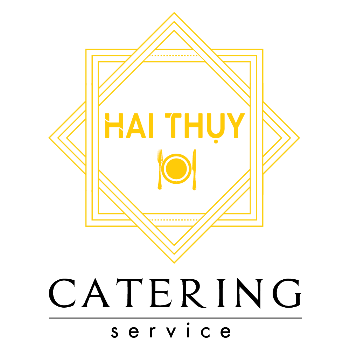 Website: https://haithuycatering.com/Địa chỉ: 120 Đường Trục – F13 – Q.Bình ThạnhLiên hệ TV: 0898 007 123 -  0899 007 123 (Mr.Hải)MÓN SOUP1. Soup cua gà xé – 300.0002. Soup hướng dương – 320.0003. Soup bong bóng cá – 340.0004. Soup sò điệp tóc tiên – 340.0005. Soup Tứ Xuyên – 340.0006. Soup gà nấm hương – 340.0007. Soup tóc tiên hải sản – 380.0008. Soup tôm cua trứng cút – 380.0009. Soup măng tây cua – 380.00010. Soup chua cay Thượng Hải – 380.00011. Soup hải sản – 380.00012. Soup tứ vị nấm đông cô – 380.00013. Soup bóng cá cua – 380.00014. Soup hải sản Ngọc Bích – 380.00015. Soup tôm cua tuyết nhĩ – 380.00016. Soup vi cá hồi thịt cua – 420.00017. Soup hải sâm đông cô – 750.00018. Soup bào ngư phú quý – 1.800.00019. Soup hải sản hầm tổ yến – 1.800.00020. Soup vi cá mập thịt cua – 1.800.00021. Soup bào ngư vi cá thịt cua – 2.500.00022. Soup bào ngư vi cá hải sâm Hồng Lam – 2.500.000KHAI VỊ ĐẦU GIỜ1. Đậu phộng – 5.0002. Hạt sấy khô – 60.0003. Hạt điều – 100.000KHAI VỊ TRONG THỰC ĐƠN1. Gỏi ngó sen bao tử - 380.0002. Chả giò Triều Châu - 380.0003. Chả giò Hai Thụy - 380.0004. Nộm sứa dừa nạo – 380.0005. Chả giò hải sản – 380.0006. Chả giò Hồng Kong – 420.0007. Khai vị 2 món: Gỏi tiến vua tôm thịt + Chả giò hải sản – 640.0008. Khai vị 2 món: Tôm bách hoa + Ốc bưu nhồi thịt – 640.0009. Khai vị 2 món: Gỏi tơ hồng + Cá lăn cốm chiên xù – 640.00010. Khai vị 2 món: Gỏi ngũ sắc + Chả giò hải sản – 640.00011.Khai vị 2 món: Gỏi Thái hải sản + Chả giò – 640.00012. Khai vị 2 món: Gỏi ngó sen bao tử + Bò cuộn phô mai – 640.00013. Khai vị 2 món: Gỏi rau tiến vua tôm thịt + Cá thác lác chiên cốm – 640.00014. Khai vị 2 món: Bò cuộn phô mai + Mực chiên giòn – 640.00015. Khai vị 2 món: Gỏi tiến vua + Tôm chiên hạnh nhân – 640.00016. Khai vị 2 món: Chả tôm hạt điều + Bò cuộn phô mai – 640.00017. Khai vị 2 món: Gỏi bò tái me + Mực chiên xù – 640.00018. Khai vị 3 món: Gỏi ngũ sắc + nấm đông cô nhồi tôm + chả long phụng – 780.00019. Khai vị 3 món: Gỏi củ hũ dừa + nghếu nướng phô mai + trứng cút bách hoa – 780.00020. Khai vị 3 món: Gỏi tiến vua tôm thịt + cháo tôm + chả cá thác lác chiên cốm xanh – 780.00021. Khai vị 3 món: Gỏi ngó sen tôm thịt + bò cuộn sả + mực chiên giòn – 780.00022. Khai vị Tứ Quý: Gỏi bò bóp thấu + càng cua bách hoa + chả giò cua bể + Gà xào hạt điều – 890.00023. Khai vị hoan hỷ: Gỏi củ hũ dừa tôm thịt + tôm chiên cốm + mực chiên giòn + chả giò hải sản  – 890.00024. Khai vị 4 món: Tôm + chả giò + 2 loại thịt nguội – 890.00025. Khai vị tứ sắc Hai Thụy: Gỏi nấm + tôm hoàng bào + bò cuộn phô mai + chả cá thì là – 950.000TÔM 1. Tôm chiên hoa tuyết - 480,000 đ2. Tôm hấp hương dừa - 540,000 đ3. Tôm Hoàng Kim - 550,000 đ4. Tôm Ủ muối Hai Thụy - 550,000 đ5. Tôm sauna - 600,000 đ6. Tôm sốt Hai Thụy - 600,000 đ7. Tôm rang muối Hồng Kong – 620.000đ8. Tôm chiên xù + trái cây sốt Mayonnaise - 680,000 đTÔM CÀNG1. Tôm càng rang muối Hồng Kông - 900,000 đ2. Tôm càng cháy tỏi - 900,000 đ3. Tôm Càng Phô Mai Đút Lò - 900,000 đ4. Tôm càng hấp dừa - 900,000 đ 5. Tôm càng sốc muối– 900,000 đ6. Tôm càng sốt XO – 900,000đCÁ TAI TƯỢNG1. Cá tai tượng chiên xù - 420,000 đ2. Cá tai tượng sốt cam - 460,000 đ3. Cá tai tượng sốt chua ngọt - 460,000 đCÁ LÓC1. Cá lóc nướng trui - 420,000 đ2. Cá lóc rút xương dồn thịt - 450,000 đ3. Cá lóc hấp nấm đông cô – 480.0004. Cá lóc hấp bầu - 480,000 đCÁ LĂNG1. Cá lăng nướng muối ớt - 480,000 đCÁ CHÌNH1. Cá chình nướng muối ớt - 950,000 đ2. Cá chình cuộn lá lốt - 950,000 đ3. Cá chình hầm sả - 950,000 đ4. Cá chình nướng lá lốt – 950,000 đ5. Lẩu cá chình nấu măng chua - 1,000,000 đCÁ TẦM1. Cá tầm nướng muối ớt - 850,000 đ2. Cá tầm hấp Hồng Kông - 850,000 đ3. Cá tầm chưng tương - 850,000 đ4. Cá tầm nướng giấy bạc - 850,000 đ5. Cá tầm măng chua + bún tươi – 980.0006. Lẩu cá tầm nấu nấm - 980,000 đCÁ ĐIÊU HỒNG1. Cá điêu hồng hấp Hồng Kông/ bung muối - 420,000 đ2. Cá điêu hồng chưng tương - 420,000 đ3. Cá điêu hồng nướng giấy bạc - 450,000 đ4. Cá điêu hồng sốt ngũ liễu - 450,000 đCÁ CHẼM1. Cá chẽm sốt chanh - 600,000 đ 2. Cá Chẽm sốt Tứ Xuyên - 600,000 đ4. Cá chẽm hấp kỳ lân - 600,000 đ5. Cá chẽm hấp hành gừng - 600,000 đ6. Cá chẽm file sốt cam – 600.000 đ7. Cá chẽm sốt dâu tươi – 980.000đCÁ MÚ NGHỆ1. Cá mú nghệ sốt chua ngọt - 1,220,000 đ2. Cá mú nghệ nướng muối ớt - 1,290,000 đ3. Cá mú nghệ hấp rượu Hoa Tiêu – 1,690,000đCÁ BÓNG MÚ1. Cá bống mú đen hấp xì dầu - 900,000 đ2. Cá bống mú đen chưng tương – 900.000 đ3. Cá bống mú đen hấp Hồng Kong – 950.000 đ4. Cá bống mú đỏ hấp Kỳ Lân – 2.600.000đMÓN GỎI 1. Gỏi bò ngũ sắc - 340,000 đ2. Gỏi hoa chuối chân gà - 340,000 đ3. Gỏi ngó sen chân gà rút xương - 350,000 đ  4. Gỏi rau câu tôm thịt - 380,000 đ5. Gỏi cần tây tôm thịt - 380,000 đ6. Gỏi khổ qua bò tái - 380,000 đ7. Gỏi ngó sen tôm thịt - 380,000 đ8. Gỏi ngó sen bao tử - 380,000 đ 9. Nộm sứa dừa nạo – 380,000đ10. Gỏi bò tái me – 440.000 đ11. Gỏi mực Thái – 440.000 đ 12. Gỏi hải sản - 440,000 đ  13. Gỏi sứa mực - 460,000 đ    14. Gỏi miến cua gà – 480.000 đ  15. Gỏi tôm ngự thuyền – 480.000 đ16. Gỏi mực khoai môn – 500.000đ17. Gỏi hải sản hương dừa – 520.000 đ18. Gỏi dê bóp thấu – 680.000 đMÓN GÀ TA/ GÀ NÚI1. Gà ta nướng muối ớt - 550,000 đ2. Gà quay mật ong + bánh bao  - 580,000 đ3. Gà nướng lu + bánh bao - 580,000 đ4. Gà nấu tiêu - 580,000 đ5. Gà không lối thoát - 580,000 đ6. Gà ta bó xôi – 580.000 đ7. Gà hấp đông cô - 580,000 đ8. Gà ta nấu táo đỏ - 580,000 đ9. Gà quay sốt teriyaki - 580,000 đ10. Gà núi tiềm ớt hiểm - 590,000 đ11. Gà ta hóa thạch - 590,000 đ12. Gà quay + bánh bao - 590,000 đMÓN VỊT1. Vịt quay tiêu + bánh bao – 680,000 đ2. Vịt nấu tiêu - 680,000 đ3. Vịt nướng Tứ Xuyên + Bánh bao - 680,000 đ4. Vịt quay Bắc Kinh - 680,000 đMÓN DÊ1. Cà ri dê - 680,000 đ2. Dê xào lăn - 680,000 đ3. Dê hấp tía tô - 680,000 đMÓN THỎ1. Thỏ nướng lu - Khoai tây chiên - 550,000 đ2. Thỏ Rô ti - Bánh Mì - 550,000 đ3. Thỏ Nấu Vang Đỏ - Bánh Mì - 550,000 đ4. Thỏ Nấu Giả Cầy - 550,000 đBỒ CÂU1. Bồ câu tiềm hạt sen – 1,350,000 đ2. Bồ câu nấu nho – 1,350,000 đMÓN BÒ1. Bò nấu xí muội + bánh mỳ - 540,000 đ2. Bò nấu tiêu xanh + bánh mỳ - 540,000 đ3. Bò hầm ngũ vị + bánh mỳ - 540,000 đ  4. Bò cuộn pho mai + khoai tây chiên - 540,000 đ5. Bò nấu pate + bánh mỳ - 540,000đ6. Bắp bò sốt rượu vang – 540.000 đ7. Bò né hoa thiên lý – 540.000 đ8. Bò nướng Hàn Quốc + bánh mỳ - 600.000 đ9. Bò nướng sốt nấm + bánh mỳ - 600,000đ10. Bò nấu chuối sáp - 640.000 đ11. Thăn bò Mỹ sốt tiêu đen - 900,000 đ 12. Sườn Bò Mỹ Nấu Vang Pháp - 900,000 đ13. Bò Úc nướng sốt kem tươi – 900,000đ14. Bò Striploin đút lò sốt đậu nành phù tang – 1,450,000đMÓN HEO1. Thịt xông khói cuộn tôm – 500.000 đ2. Sườn heo nấu đậu  – 620.000 đ3. Sườn nướng bia tuyết – 620,000đ  4. Sườn nướng muối ớt - 630.000 đ    5. Heo rừng xào lăn + bánh mỳ - 640.000 đ  6. Sườn Kinh Đô – 640.000 đ  7. Giò heo muối Ninh Bình – 650.000 đ  8. Giò heo muối kiểu Đức – 650.000 đ9. Sườn nướng kiểu Thái – 660.000 đ10. Sườn nướng kiểu Mỹ – 660.000 đ11. Heo sữa quay bánh bao  - 1.200.000 đMÓN BABA1. Ba ba nấu chuối - 900,000 đ2. Ba ba rang muối - 900,000 đ3. Ba ba nướng muối ớt – 900,000 đ4. Ba ba rang muối Hồng Kông – 900,000 đ5. Ba ba hấp tiêu xanh – 900,000 đMÓN MỰC1. Mực hấp hành gừng - 550,000 đ2. Mực nướng muối ớt - 550,000 đ3. Mực nướng sa tế - 550,000 đ4. Mực ống nhồi trứng muối - 600,000 đ5. Mực sate – 600,000đ6. Mực Sauna – 640,000đ7. Mực nướng kim sa – 750.000 đ8. Mực ống Hoàng Kim – 750.000đMÓN CUA LỘT1. Cua lột rang trứng muối – 1,350,000 đ2. Cua lột lăn mè chiên – 1,350,000 đ3. Cua lột Tempura sốt trứng muối – 1,650,000đMÓN CUA/ GHẸ1. Lẩu ghẹ kim chi (size 4 con/1kg, bàn 5 con/10 người) - 1,200,000 đ2. Lẩu cua Thái Lan (Size 3-4 còn/kg, 5 con/ lẩu/bàn 10 người) - 1,600,000 đ3. Cua sốt Singapore – 1.800.000 đ4. Ghẹ hấp bia (size 3-5 con/1kg, bàn 10 con/10 người) - 2,000,000 đ5. Cua thịt nướng muối ớt (size 4 con/1kg, bàn 10 con/10 người) - 2,800,000 đ6. Cua gạch hấp bia (size 4 con/1kg, bàn 10 con/10 người) - 3,000,000 đ7. Cua gạch rang muối Hồng Kông (size 4 con/1kg, bàn 10 con/10 người) - 3,000,000 8. King crap rang muối Hồng Kong – 3.500.000 đMÓN CƠM1. Cơm chiên tơ hồng - 340,000 đ2. Cơm chiên dương châu - 340,000 đ  3. Cơm hấp lá sen - 360,000 đ4. Cơm gói lá sen - 360,000 đ5. Cơm chiên nghêu Cần Giờ - 360,000 đ6. Cơm chiên sò điệp - 370,000 đ7. Cơm chiên hạt sen - 380,000 đ8. Cơm chiên Hoàng Bào - 380,000 đ9. Cơm nướng lá chuối – 380,000 đ10. Cơm chiên bò Thái - 380,000 đ11. Cơm chiên thập cẩm – 390.000đ12. Cơm chiên Phúc Lộc Thọ - 400,000 đMÓN BÚN, MÌ, MIẾN1. Mỳ Xào Singapore - 340,000 đ2. Mì xào hải sản - 380,000 đ3. Mỳ hấp dầu hào xá xíu - 380,000 đ4. Miến Xào Thịt Cua - 380,000 đ5. Bún gạo xào hải sản - 380,000 đMÓN LẨU1. Lẩu bao tử hầm tiêu - 540,000 đ2. Lẩu Tứ Xuyên - 580,000 đ3. Lẩu gà ta nấu nấm + bún tươi - 580,000 đ4. Lẩu gà bát bửu – 580.000 đ5. Lẩu tôm Thái Lan - 600,000 đ6. Lẩu cá lăng măng chua – 680,000đ7. Lẩu hải sản – 680.000 đ8. Lẩu mực nấu nghêu – 680,000đ9. Lẩu hải sản chua cay – 680,000đ10. Lẩu Thái – 680,000 đ11. Lẩu sate hải sản – 680,000 đ12. Lẩu vịt nấu măng – 680.000 đ13. Lẩu thập cẩm – 680.000 đ14. Lẩu vịt nấu chao – 680.000 đ15. Lẩu Long Phụng  – 720.000 đ16. Lẩu riêu cua đồng hải sản  - 720,000 đ17. Lẩu hải sản hương lê – 750.000đ18. Lẩu hải sản đồng quê – 750.000 đ19. Lẩu riêu cá chép – 780.000 đ20. Lẩu cá bớp – 800.000 đ21. Lẩu nấm Hàn Quốc - 850,000 đ22. Lẩu gà nòi miệt vườn – 850.000 đ23. Lẩu hải sản Sim Lo – 850,000đ24. Lẩu nấm bắp giò heo – 850.000 đ 25. Lẩu cá mú Thái Lan - 880,000 đ  26. Lẩu đặc biệt Hai Thụy – 980,000 đ  27. Lẩu cá tầm măng chua– 980,000 đ 28. Lẩu cua 2 miền – 980,000 đ  39. Lẩu cá chẽm khoai môn – 980.000 đ 30. Lẩu cá chình nấu măng chua – 1.000.000 đ  31. Lẩu Tôm Yum – 1.050.000 đ32. Lẩu cua lá chanh – 1,200,000 đ  33. Lẩu cua 3 miền - 1,200,000 đ34. Lẩu cua Samba - 1,200,000 đ  35. Lẩu cá mú nghệ kiểu Thái - 1,400,000 đ36. Lẩu le le hầm sả - 2.400.000 đMÓN TRÁNG MIỆNG1. Rau câu dừa - 140,000 đ2. Bánh flan - 140,000 đ3. Cam Mỹ - 180,000 đ  4. Chè đậu đỏ - 200,000 đ5. Trái cây bốn mùa - 200,000 đ6. Chè khoai môn - 200,000 đ7. Bánh flan trái dừa - 200,000 đ8. Chè nhãn nhục thạch dừa – 220.000 đ  9. Chè long nhãn hạt sen - 250,000 đ10. Chè khúc bạch - 250,000 đ11. Nho Mỹ - 250,000 đ12. Chè long nhãn - 250,000 đ 13. Nho Mỹ xanh – 250,000đ14. Chery Úc - 350,000 đMÓN KHÁC1. Cá thác lác chiên cốm - 380,000 đ2. Nem nướng + bánh hỏi - 440,000 đ3. Sushi Cambridge – 450,000đ 4. Chả cá Nachi - 480,000 đ5. Đậu hũ bách nhật trứng – 480.000 đ6. Đậu hũ 3 tầng – 480,000đ7. Cút chiên bơ + bánh bao - 550,000 đCÁ BỚP1. Cá bớp nướng muối ớt xanh - 780,000 đ2. Lẩu cá bớp – 850,000 đCÁ HỒI1. Cá hồi nướng muối ớt xanh - 750,000 đMÓN NAI1. Nai né bông thiên lý - 480,000 đ2. Gân nai ấp cải thìa - 800,000 đ3. Gân nai tiềm bắp non – 800.000 đ4. Gân nai xào nấm hương – 800.000 đ5. Gân nai, hải sâm xào đông cô - 850,000 đMÓN RAU, CỦ, QUẢ1. Nấm Đùi Gà Xào Cải Thìa - 380,000 đ  2. Cải Thìa Xào Nấm Đông Cô - 380,000 đ3. Nấm xào hải sản - 450,000 đ 4. Salad Quinoa – 540,000đ5. Hải Sâm Xào Đông Cô, Cải Thìa - 580,000 đ6. Đông cô tiềm hải sâm - 680,000 đ7. Gân nai tiềm bắp non – 800.000 đ8. Bào ngư xào cải thìa – 1.800.000 đ MÓN SALAD1. Salad trộn dầu giấm - 280,000 đ2. Salad dưa chuột, cà chua bi - 280,000 đ3. Salad Caesar cá hồi - 340,000 đ4. Xà lách hải sản đúc lò - 360,000 đ5. Salad cá ngừ đại dương - 380,000 đ6. Salad bơ dưa hấu – 380.000 đ 7. Salad nộm trái cây - 380,000 đ8. Salad thập cẩm – 400.000 đ9. Salad Quinoa – 540,000đ10. Salad rong nho cá hồi – 550.000 đCÁ SABA1. Cá sapa nướng giấy bạc - 480,000 đ2. Cá saba nướng muối ớt - 480,000 đTÔM HÙM1. Tôm hùm rang muối Hồng Kong – Theo thời giá 2. Tôm hùm đút lò phô mai – Theo thời giá 3. Tôm hùm sốt trứng muối - Theo thời giá 4. Tôm hùm sốt trứng hồng đào – Theo thời giá5. Tôm hùm sốt Singapore - Theo thời giá 6. Tôm hùm sốt kem Pháp - Theo thời giá 7. Tôm hùm nướng bơ tỏi - Theo thời giá8. Tôm hùm bông đút lò phô mai – 3,500,000đSÒ ĐIỆP 1. Cải thìa sốt sò điệp – 480,000 đ2. Sò điệp sốt nấm đông cô – 480,000 đ3. Bắp non sốt sò điệp – 580.000 đHÀU1. Hàu đút lò phô mai – 400,000 đCÁ MẶT QUỶ1. Cá mặt quỷ hấp Hồng  Kong – 2,300,000đ